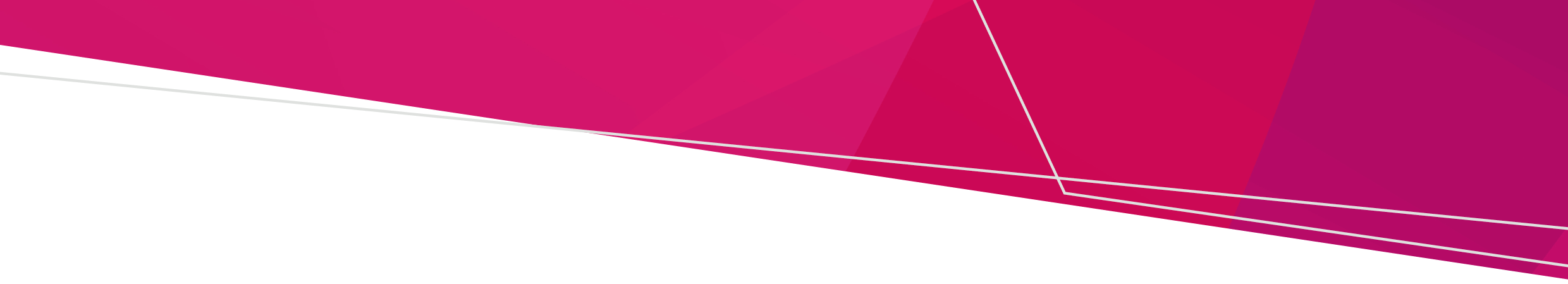 PurposeThis factsheet contains information on what treatments and supports Mental Health and Wellbeing Locals (Local Service/s) and Mental Health and Wellbeing Hubs (Hub/s) offer, the locations of Local Services and Hubs, transitioning consumer services from Hubs to Local Services, and support offered by the Partners in Wellbeing phoneline.SummaryVictoria’s mental health and wellbeing system is transforming. The final report of the Royal Commission into Victoria’s Mental Health System set a clear vision for a reformed mental health and wellbeing system with services in local communities as the backbone of the system. The Victorian Government has committed to establishing 50 Mental Health and Wellbeing Locals by the end of 2026. This new service stream will provide an easy way to get treatment, care and support for people aged 26 years and over who are experiencing mental health concerns – including people with co-occurring alcohol and drug treatment and care needs and their family, carers and supporters. These services require no referral and will be free of charge to consumers.Mental Health and Wellbeing Hubs were established in 2021 in response to a need arising during the COVID-19 pandemic. While Local Services are being progressively rolled out across the state, Hubs are still running to ensure no one falls through the gaps. Victorians can use the new Local Services and Hubs to access mental health and wellbeing support closer to home. People who use the Hubs will be supported to access the new Local Services, if appropriate, as they become available. Partners in Wellbeing is a helpline that supports people to access Local Services and/or Hubs.Getting support from a Mental Health and Wellbeing Local or HubWhere are the Local Services? New services located in Dandenong, Shepparton, Melton, Mildura, Lilydale, Bendigo-Echuca and Orbost-Bairnsdale are set to open by the end of 2023. Where are the Hubs? 19 Hubs will continue offering support to Victorians for another year, while Local Services are being progressively rolled out across Victoria. Regional Hubs will continue supporting Victorians in Ballarat, Bendigo, Cowes, Horsham Mildura, Narre Warren, Shepparton, Warrnambool and Wonthaggi. In the Melbourne Metro region, Hubs will continue to provide support in Abbotsford, Boronia, Box Hill, Cheltenham, Coburg North, Craigieburn, Footscray, Greensborough, St Kilda and Werribee.  Transitioning your support from a Hub to a Local ServiceAs the Local Services are established, Hubs in the same area will slowly phase down.People aged 26 years and over who are being supported by a Hub in an area where there is a Local Service will have the option to transition across to a Local Service or other appropriate provider. Staff from the Hubs and Local Services will support and work with consumers and their families, carers and supporters to develop and implement a consumer centred transition plan that will focus on achieving continuity of care for people transitioning from a Hub to a Local Service.If you are a young person, Local Services may provide support in some situations, such as: you contact a Local Service for helpyou are having difficulty getting support through headspace or a hospital and need immediate assistanceyou are a family member, carer, friend or supporter of a person receiving support from a Local Service.Partners in WellbeingPartners in Wellbeing is a free, statewide, phone-based helpline and wellbeing support service. It offers one-on-one wellbeing coaching for people aged 16 years and over who are experiencing symptoms of psychological distress or mental-ill health. Partners in Wellbeing supports people to access the Local Services and Hubs.For more information about Partners in Wellbeing, Hubs and Local Services, please contact Partners in Wellbeing via: Phone: 1300 375 330 or Partners in Wellbeing website & webchat <www.partnersinwellbeing.org.au>.Mental Health and Wellbeing Locals & Mental Health and Wellbeing Hubs factsheetOFFICIAL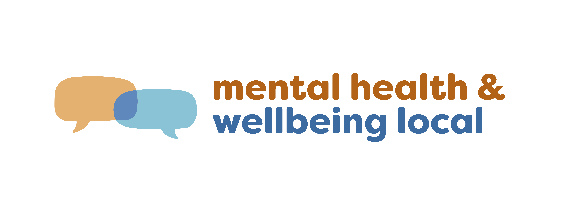 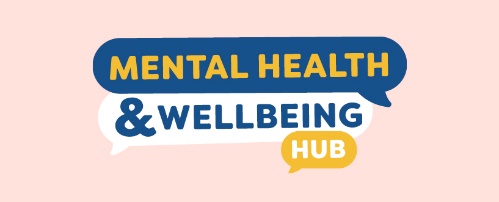 Local Services offer treatment, care and support for adults and older adults aged 26 years and over and their family, carers and supporters who are experiencing mental health or wellbeing concerns. Support is also available for anyone who is experiencing mental health and substance abuse concerns at the same time.Hubs support people of all ages and their family, carers and supporters to address mental health and wellbeing needs caused by the stressors and concerns as a result of the COVID-19 pandemic. Hubs complement clinical interventions and treatment by actively supporting people recovering from mental-ill health. No referral is needed from a GP or health professional to access support through a Local Service or Hub. Both services are free. No referral is needed from a GP or health professional to access support through a Local Service or Hub. Both services are free. The Local Services offer:treatment and therapiesperson-centred wellbeing supportseducation, peer support and self-helpconsumer-led care, planning and coordination to link across other servicessocial and community connections.The Hubs offer:short term wellbeing support tailored to a person’s individual needssocial and community connections to support personal recovery, as well as linking across services and helping people, their family, carers and supporters to manage stressful situations, such as threats of homelessness, financial difficulties and social isolation.Local Services provide face-to-face, telehealth and mobile outreach services one-on-one or in groups. The Benalla, Greater Geelong-Queenscliffe and Brimbank Local Services are now accepting walk-ins.Hubs provide a mix of face-to-face support, telehealth, mobile outreach, online delivery and walk-ins.Information for consumers, carers, families and supporters is on the Better Health Channel website <https://www.betterhealth.vic.gov.au/mhwlocal>.Information for consumers, carers, families and supporters is on the Better Health Channel website <https://www.betterhealth.vic.gov.au/mental-health-and-wellbeing-hubs>. Local Services locationsProviders of Local ServicesProviders of Local ServicesBenalla-Wangaratta-Mansfield Wellways Australia in partnership with Albury Wodonga Health and Australian Community Support Organisation (ACSO)Wellways Australia in partnership with Albury Wodonga Health and Australian Community Support Organisation (ACSO)FrankstonWellways Australia in partnership with Peninsula Health and Mentis AssistWellways Australia in partnership with Peninsula Health and Mentis AssistBrimbankcohealth in partnership with Clarity Health Care and the University of Melbournecohealth in partnership with Clarity Health Care and the University of MelbourneGreater Geelong-Queenscliffe Barwon Health in partnership with Wellways Australia, ermha365 and Wathaurong Aboriginal Co-operativeBarwon Health in partnership with Wellways Australia, ermha365 and Wathaurong Aboriginal Co-operativeLatrobe Neami National in partnership with Drummond Street Services and Uniting Vic.TasWhittleseaNeami National in partnership with Drummond St Services, Uniting Vic Tas and Victorian Aboriginal Health Service.To receive this publication in an accessible format phone (03) 9096 7183 using the National Relay Service 13 36 77 if required, or email localservices@health.vic.gov.auAuthorised and published by the Victorian Government, 1 Treasury Place, Melbourne.© State of Victoria, Department of Health, July 2023.ISBN 978-1-76131-190-1 (pdf/online/MS word)